Publicado en CDMX el 08/03/2019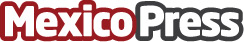 Olive Garden lanza sus nuevos desayunos italianos y lo celebra con un grupo de grandiosas mujeresOlive Garden consiente a un grupo de importantes mujeres en el día de la mujer. Deliciosos desayunos italianos con un sabor único. Una nueva y deliciosa opción para  el desayunoDatos de contacto:Andrea Peña5534887118Nota de prensa publicada en: https://www.mexicopress.com.mx/olive-garden-lanza-sus-nuevos-desayunos Categorías: Gastronomía Sociedad Entretenimiento Eventos http://www.mexicopress.com.mx